Министерство образования и науки РФСовет ректоров вузов Томской областиОткрытая региональная межвузовская олимпиада 2017-2018ФИЗИКА8 классII этапВариант 1Сначала два одинаковых проводящих стержня квадратного сечения со стороной сечения  и длиной  были погружены в стакан с жидким металлом. Удельное сопротивление стержня – , металла – . При погруженных в жидкий металл стержнях, высота жидкости в стакане оказалась равной . Затем стержни вынули и соединили торцами. При этом один из стержней своим торцом касается поверхности жидкого металла. Определите сопротивление получившейся системы проводников, если сосуд обладает дном квадратного сечения со стороной .Решение				рисунок (2 балла)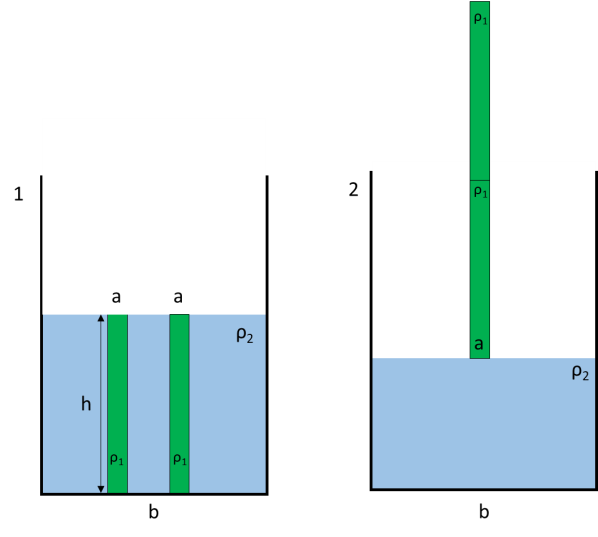 Соединение последовательноеФормулы для сопротивлениягде   – высота жидкого металла без погруженных стержней.Объем металла не изменился. Следовательно,Тогда ответ:Невесомый, горизонтально расположенный, стержень AB (см. рис.) одним концом шарнирно укреплен на подставке (точка B), закрепленной на дне сосуда, заполненного жидкостью. К другому концу (точка A) прикреплен шар объемом  c плотностью  большей плотности жидкости. На расстоянии  от точки A и  от точки B закреплён другой шар объёмом  c плотностью  меньшей плотности жидкости. Найти плотность жидкости, если  и система находится в равновесии.РешениеТак как система находится в равновесии – моменты сил, действующих на стержень равны:Выражения для силы Архимедагде – плотность жидкости. Связь массы, объёма и плотности:Тогда исходное уравнение принимает вид	Тогда ответ:В тот момент, когда локомотив, движущийся вдоль перрона, поравнялся с фонарным столбом, физкультурник побежал от этого столба вдоль локомотива, чтобы измерить его длину. Добежав до хвоста локомотива, физкультурник поставил мелом на перроне первую метку, затем побежал обратно и добежав до головы локомотива сделал на перроне вторую метку. Расстояние от первой и второй меток до столба, от которого физкультурник начал движение оказалось равным 42 шагам и 12 шагам соответственно. Определите, во сколько раз физкультурник бежит быстрее, чем едет локомотив.Решение:Пусть l – длина локомотива, u – скорость локомотива, v – скорость физкультурника.Рассмотрим движение физкультурника относительно локомотива, обозначив за t1 – время, которое потребовалось физкультурнику для того чтобы добежать до хвоста локомотива, а за t2 – время, за которое он нагнал голову локомотиваC другой стороны, рассмотрим то же движение относительно столба:Разделим (1) на (2):Выразим из левого уравнения l и подставим в правое:Из полученного уравнения выразим отношение скоростей:Итого:Ответ: Физкультурник бежит в 8 раз быстрее чем едет локомотив.Латунный сосуд массой  кг и внутренним объёмом  л, полностью заполненный льдом, достают из морозильной камеры с температурой внутреннего объёма  и ставят на разогретый до  стальной брусок массой  кг. Пренебрегая тепловыми потерями определите, что будет находиться в сосуде после наступления теплового равновесия. Удельную теплоёмкость льда, латуни и стали принять за 2090 , 390  и 460  соответственно, плотность льда 900 , его удельная теплота плавления . Ответ округлить до сотых.Решение:Масса льда равна:В данной системе лишь стальной брусок отдаёт тепло латунному сосуду, льду. Для нагрева сосуда и льда до , потребуется:При остывании стального бруска до  будет выделено:Так как Q3 > Q1+Q2, то оставшееся тепло пойдёт на плавление льда. Определим массу получившейся воды и оставшегося льда соответственно:Ответ: 0,02 кг воды и 0,88 кг льда.Составной брусок состоит из двух частей, отличающихся по массе в 2 раза. Плотность более лёгкой части бруска в 1,5 раза больше другой его части. Средняя плотность бруска была измерена как 675 кг/м3. Определите плотность обеих частей бруска.Решение:Записать формулу для нахождения средней плотности:Если обозначить массу лёгкой части , то  масса более тяжёлой части .Общая масса бруска будет равной:Общий объём бруска складывается из объёмов лёгкой и тяжёлой части, которые могут быть выражены через соответствующие массы и плотности:Учитывая, что: , наконец запишем:Зная среднюю плотность найдём :Тогда ответ:Министерство образования и науки РФСовет ректоров вузов Томской областиОткрытая региональная межвузовская олимпиада 2017-2018ФИЗИКА8 классII этапВариант 2Два одинаковых проводящих стержня круглого сечения длиной  и c диаметром сечения , погружены в стакан с жидким металлом. Удельное сопротивление стержней – , металла – . При погружении стержней высота жидкого метала в стакане тоже равна . Стержни вынули и соединили торцами. При этом один из стержней своим торцом касается поверхности жидкого металла. Определить сопротивление получившейся системы проводников, если сосуд имеет форму цилиндра с диаметром основания .Решение:							рисунок (2 балла)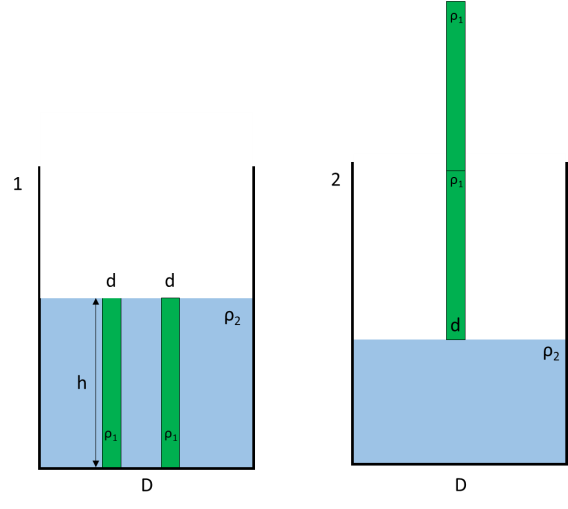 Соединение последовательноеФормулы для сопротивлениягде  – высота жидкого металла без погруженных стержней.Объем металла не изменился. СледовательноТогда ответ:Невесомый, горизонтально расположенный, стержень AB (см. рис.) одним концом шарнирно укреплён на подставке (точка B), закреплённой на дне сосуда, заполненного жидкостью. К другому концу (точка A) прикреплён шар объёмом  c плотностью  меньшей плотности жидкости. На расстоянии от точки A и  от точки B закреплён другой шар объёмом  c плотностью  большей плотности жидкости. Найти плотность жидкости, если  и система находится в равновесии.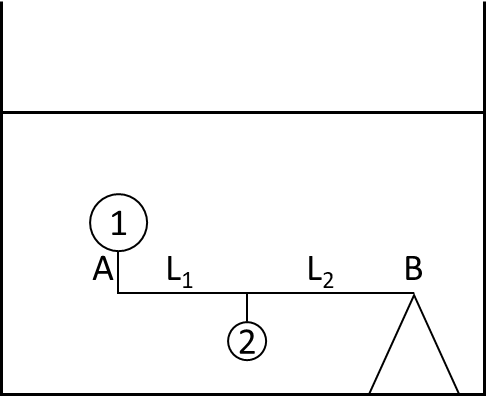 Решение:Так как система находится в равновесии – моменты сил, действующих на стержень равны:Выражения для силы Архимедагде – плотность жидкости. Связь массы, объёма и плотности:Тогда исходное уравнение принимает вид	Тогда ответ:В тот момент, когда локомотив, движущийся вдоль перрона, поравнялся хвостом с фонарным столбом, физкультурник побежал от этого столба вдоль локомотива, чтобы измерить его длину. Добежав до головы локомотива, физкультурник оставил мелом на перроне первую метку, затем физкультурник побежал обратно и напротив хвоста локомотива сделал вторую метку. Расстояние от первой и второй меток до столба, от которого физкультурник начал движение оказалось равным 28 шагам и 5 шагам соответственно. Найдите длину локомотива в шагах.Решение:Пусть l – длина локомотива, u – скорость локомотива, v – скорость физкультурника.Рассмотрим движение физкультурника относительно локомотива, обозначив за t1 – время, которое потребовалось физкультурнику для того чтобы добежать до головы локомотива, а за t2 – время которое потребовалось чтобы добежать до хвостаC другой стороны, рассмотрим то же движение относительно столба:Разделим (1) на (2):Подставив левое уравнение в правое, выразим l:Итого:Ответ: 25,25 шагов.Алюминиевый стакан массой m1=0,5 кг и внутренним объёмом V = 1,5 л, на 1/3 заполненный льдом достают из морозильной камеры с температурой внутреннего объёма  и ставят на разогретый до  стальной брусок массой  кг. Пренебрегая тепловыми потерями определите, что будет находиться в сосуде после наступления теплового равновесия. Удельную теплоёмкость льда, алюминия и стали принять за 2100 , 900  и 460  соответственно, плотность льда 900 , его удельная теплота плавления .Решение:Масса льда равна:В данной системе лишь стальной брусок отдаёт тепло сосуду, льду. Для нагрева сосуда и льда до , потребуется:При остывании стального бруска до  будет выделено:Так как Q3 > Q1+Q2, то оставшееся тепло пойдёт на плавление льда. Определим массу получившейся воды и оставшегося льда соответственно:Средняя плотность составного металлического цилиндра 7800 кг/м3.При измерении массы оказалось, что одна из двух частей цилиндра оказалась в 2 раза тяжелее другой. Определите плотность обеих частей цилиндра, если известно, что плотность более лёгкой части в 1,1 раза больше плотности тяжёлой части.Решение:Запишем формулу для нахождения средней плотности:Если обозначить массу лёгкой части как , тогда масса более тяжёлой части .Общая масса бруска будет равной:Общий объём бруска складывается из объёмов лёгкой и тяжёлой части, которые могут быть выражены через соответствующие массы и плотности:Учитывая, что:  наконец запишем:Таким образом, зная среднюю плотность найдём :Тогда ответ:(1)2 балла(2)2 балла(3)10 баллов(4)4 балла(1).2 балла(2)2 балла(3).2 балла(4),,.10 баллов(5).4 балла(1), .4 балла(2), .4 балла(3), ,
, .4 балла(4), 4 балла(5)2 балла(6),
2 балла(1).2 балла(2),
,
Дж.8 баллов(3),
 Дж.2 балла(4), кг, кг.8 баллов(1).2 балла(2).2 балла(3.1),2 балла(3.2).2 балла(4.1),2 балла(4.2).2 балла(5.1),2 балла(5.2).2 балла(6.1),2 балла(6.2).2 балла(1)2 балла(2)2 балла(3)10 баллов(4)2 балла(1).2 балла(2)2 балла(3).2 балла(4),,.10 баллов(5).4 балла(1), .4 балла(2), .4 балла(3), ,
, .4 балла(4),,2 балла(5).2 балла(1).2 балла(2)Дж, 
Дж,
Дж. 8 баллов(3),
 Дж.2 балла(4),кг, кг.8 баллов(1).2 балла(2).2 балла(3.1),2 балла(3.2).2 балла(4.1),2 балла(4.2).2 балла(5.1),2 балла(5.2).2 балла(6.1),2 балла(6.2).2 балла